от 05 ноября 2019 года									         № 479-рО внесении изменений в распоряжение администрации городского округа город Шахунья Нижегородской области от 8 февраля 2019 года № 45-р «Об утверждении перечня муниципальных программ городского округа город Шахунья Нижегородской области»1. В распоряжение администрации городского округа город Шахунья Нижегородской области от 8 февраля 2019 года № 45-р «Об утверждении перечня муниципальных программ городского округа город Шахунья Нижегородской области» внести изменения, изложив перечень муниципальных программ городского округа город Шахунья Нижегородской области в новой редакции, согласно приложению.2. Настоящее распоряжение вступает в силу со дня подписания.3. Со дня вступления в силу настоящего распоряжения признать утратившим силу распоряжение администрации городского округа город Шахунья Нижегородской области от 20 августа 2019 года № 380-р «О внесении изменений в распоряжение администрации городского округа город Шахунья Нижегородской области от 8 февраля 2019 года № 45-р «Об утверждении перечня муниципальных программ городского округа город Шахунья Нижегородской области».4. Начальнику общего отдела администрации городского округа город Шахунья Нижегородской области обеспечить опубликование настоящего распоряжения на официальном сайте администрации городского округа город Шахунья Нижегородской области.Глава местного самоуправлениягородского округа город Шахунья							  Р.В.КошелевПриложениек распоряжению администрациигородского округа город Шахунья Нижегородской области       от 05.11.2019 г. № 479-рПеречень муниципальных программ городского округа 
город Шахунья Нижегородской области
___________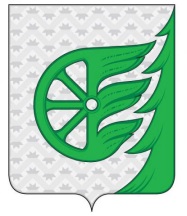 Администрация городского округа город ШахуньяНижегородской областиР А С П О Р Я Ж Е Н И Е№ п/пНаименованиемуниципальной программыМуниципальныйзаказчик – координатор муниципальнойпрограммыСоисполнители муниципальнойпрограммы1 Развитие системы образования в городском округе городШахунья Нижегородской областиУправление образования городского округа городШахунья Нижегородской областиОбразовательные учреждения городского округа город Шахунья Нижегородской области;МБУ «Информационно-диагностический центр»; МКУ «Многофункциональный сервисный центр системы образования»2Развитие муниципальнойслужбы в городском округегород Шахунья Нижегородской областиОтдел кадровой и архивной работы  администрации городского  округа город Шахунья Нижегородской областиСектор по бухгалтерскому учету и отчетности администрации городского округа город Шахунья Нижегородской области3Обеспечение общественного порядка и противодействия преступности в городском округе город ШахуньяНижегородской областиЮридический отделадминистрации городского округа город Шахунья Нижегородской областиСтруктурные подразделения администрации городского округа город ШахуньяНижегородской области;Ведущий специалист по связям с общественностью администрации городскогоокруга город Шахунья Нижегородской области;Комиссия по делам несовершеннолетних и защите их прав при администрациигородского округа город Шахунья Нижегородской области;Совет депутатов городского округа город Шахунья Нижегородской области;Начальник штаба ДНД;АУ «Редакция газеты «Знамя труда»;МУП Шахунского района «РТП «Земляки»4Развитие агропромышленного комплекса городского округа город Шахунья Нижегородской областиУправление сельского хозяйства администрации городского округа город Шахунья НижегородскойобластиУправление государственного ветеринарного надзора городского округа город Шахунья Нижегородской области5Благоустройство территории городского округа городШахунья Нижегородской областиУправление по работе с территориями и благоустройствуадминистрации городскогоокруга город Шахунья Нижегородской областиВахтанский территориальный отдел; Сявский территориальный отдел;МБУ «Благоустройство»6Совершенствование условий труда лиц, замещающихдолжности, не являющиесядолжностями муниципальной службы и работниковадминистративно- хозяйственного персонала администрации городского округа город ШахуньяНижегородской областиОтдел кадровой и архивной работы  администрации городского округа город Шахунья Нижегородской области7Обеспечение населения городского округа городШахунья Нижегородскойобласти качественнымиуслугами в сфере жилищно- коммунального хозяйстваУправление промышленности, транспорта, связи, жилищно-коммунального хозяйства, энергетики и архитектурной деятельности администрации городского округа городШахунья Нижегородской областиУправление по работе с территориями иблагоустройствугородского округа город Шахунья Нижегородской области;Вахтанский территориальный отдел;Сявскийтерриториальный отдел8Развитие культуры в городском округе город Шахунья Нижегородской областиМКУК «Центр организационно-методической работы учреждений культуры» городского округа город Шахунья Нижегородской областиУчреждения культуры городского округа город Шахунья Нижегородскойобласти9Управление муниципальным имуществом городского округа город Шахунья Нижегородской областиУправление  экономики, прогнозирования, инвестиционной политики и муниципального имуществагородского округа город Шахунья  Нижегородской области10Управление муниципальными финансами городского округа город Шахунья НижегородскойобластиФинансовое управлениеадминистрации городскогоокруга город Шахунья Нижегородской области11Развитие физической культуры и спорта в городском округе город Шахунья НижегородскойобластиСектор по спортуадминистрации городского округа город Шахунья Нижегородской областиМАУ «ФОК «Атлант» МБУ ФСК «Надежда»12Развитие транспортнойсистемы в городском округе город Шахунья НижегородскойобластиУправление по работе с территориями и благоустройствуадминистрации городскогоокруга город Шахунья Нижегородской области13Развитие предпринимательства   в городском округе городШахунья Нижегородской областиСектор по поддержке малого бизнеса и развитияпредпринимательстваадминистрации городскогоокруга город Шахунья Нижегородской областиАНО «Шахунский центр развития бизнеса»14Адресная инвестиционная программа городского округа город Шахунья НижегородскойобластиУправление промышленности, транспорта, связи, жилищно-коммунального хозяйства, энергетики и архитектурной деятельности администрации городского  округа город Шахунья15Переселение граждан изаварийного жилищного фонда на территории городского округа город Шахунья Нижегородской области с учетом необходимости развития малоэтажного жилищного строительстваСектор жилищной политики администрации городского округа город Шахунья Нижегородской области16Обеспечение безопасности жизнедеятельности населения городского округа городШахуньяСектор ГО ЧС и МОБ работы администрации городского округа город Шахунья НижегородскойобластиАдминистрация городского округа город Шахунья Нижегородской области;Вахтанский территориальный отдел;Сявский территориальный отдел;МКУ «Учреждение по обеспечению деятельности органов местногосамоуправления городского округа город Шахунья Нижегородской области»17Обеспечение жильемработников учреждений сферыздравоохранения, образования, социальной защиты, культуры и спорта городского округагород Шахунья Нижегородской областиУправление образованияадминистрации городского округа город Шахунья Нижегородской областиУчреждения сферыздравоохранения, социальной защиты, культуры и спорта, образования18Развитие водохозяйственного комплекса в городском округе город Шахунья Нижегородской областиУправление промышленности, транспорта, связи, жилищно-коммунального хозяйства, энергетики и архитектурной деятельности администрации городского округа город Шахунья Нижегородской области19Обеспечение многодетных семей земельными участками в городском округе городШахунья Нижегородской областиУправление промышленности, транспорта, связи, жилищно-коммунального хозяйства, энергетики и архитектурной деятельности администрации городского округа город Шахунья Нижегородской областиУправление  экономики, прогнозирования, инвестиционной политики и муниципального имуществагородского округа город Шахунья.20Обеспечение жильем молодых семей в городском округе город Шахунья НижегородскойобластиСектор жилищной политики администрации городского округа город ШахуньяНижегородской области21Формирование комфортной городской среды городского округа город Шахунья Нижегородской областиУправление промышленности, транспорта, связи, жилищно-коммунального хозяйства, энергетики и архитектурной деятельности администрации городского округа город Шахунья Нижегородской областиУправление  экономики, прогнозирования, инвестиционной политики и муниципального имуществагородского округа город Шахунья; Управление по работе с территориями и благоустройству администрации городского округа город Шахунья; Вахтанский территориальный отдел; Сявскийтерриториальный отдел22Обращение с твердыми коммунальными отходами на территории городского округа город Шахунья Нижегородской областиУправление по работе с территориями и благоустройствуадминистрации городскогоокруга город Шахунья Нижегородской области23Повышение безопасности дорожного движения в городском округе город Шахунья Нижегородской областиУправление по работе с территориями и благоустройствуадминистрации городскогоокруга город Шахунья Нижегородской областиМБУ «Благоустройство»,Вахтанский территориальный отдел; Сявский территориальный отдел;Управление образования городского округа город Шахунья Нижегородской области